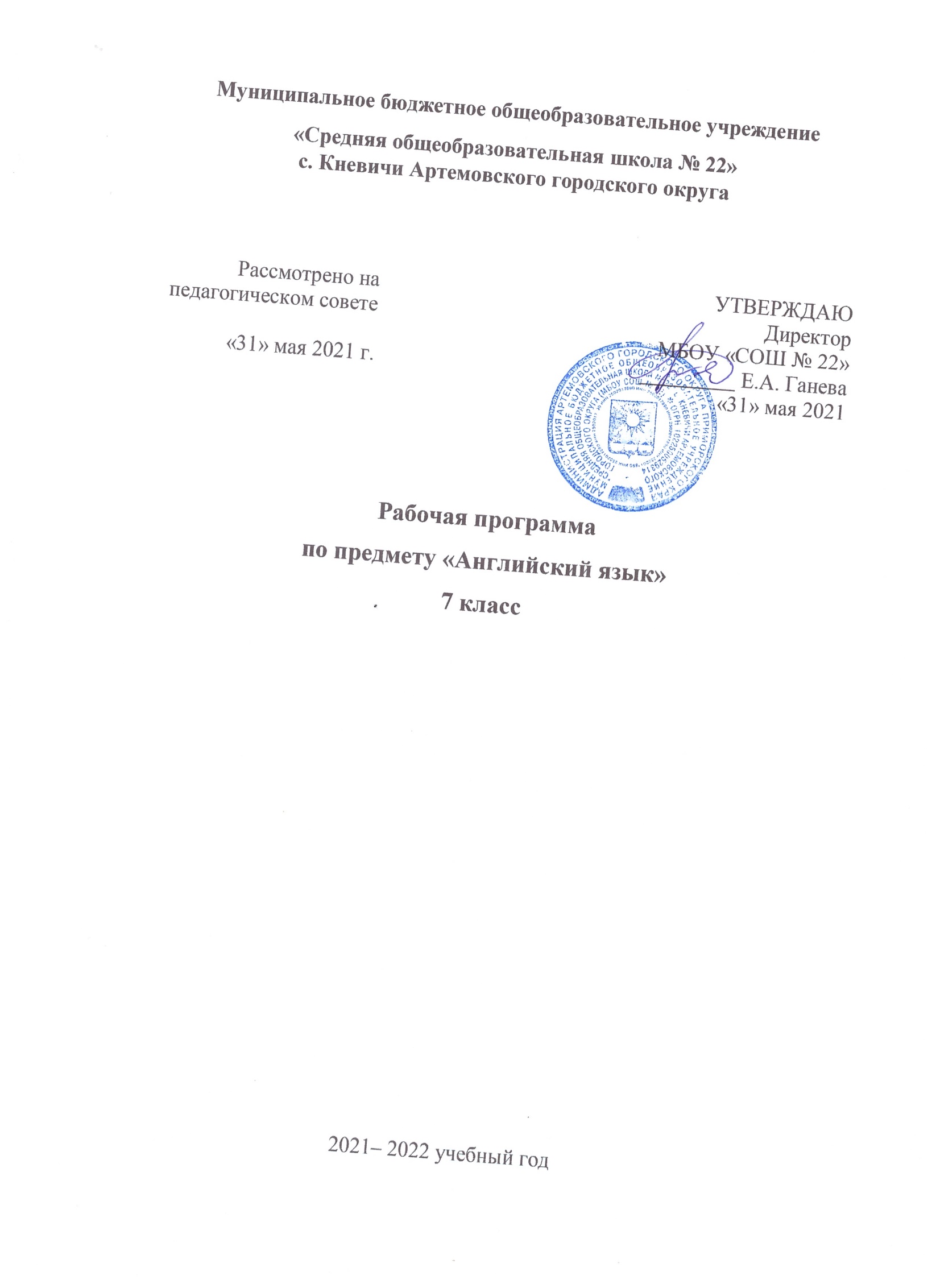 Пояснительная запискаРабочая программа по английскому языку составлена на основании - приказа Министерства образования и науки РФ от 17 декабря 2010 г. N 1897 "Об утверждении федерального государственного образовательного стандарта основного общего образования"(с изменениями и дополнениями)- приказа Министерства образования и науки РФ от 17 мая 2012 г. N 413 "Об утверждении федерального государственного образовательного стандарта среднего общего образования"(с изменениями и дополнениями)- приказа Министерства просвещения РФ от 20 мая 2020 г. N 254 "Об утверждении федерального перечня учебников, допущенных к использованию при реализации имеющих государственную аккредитацию образовательных программ начального общего, основного общего, среднего общего образования организациями, осуществляющими образовательную деятельность»Место курса в учебном плане: Предмет изучается в качестве обязательного предмета в объеме 102 учебных часа в год из расчета 3 учебных часа в неделю. На уровне основного общего образования предмет изучается 10 лет, что составляет 918 часов.Учебник: Английский язык. 7 класс. Учебник для общеобразовательных учреждений и школ. В 2-х частях, Ч. 1 / О.В.Афанасьева, И.В.Михеева.– 8-е изд.,перераб.. - М.: Дрофа, 2020. 149 с.: ил.Система контроля знаний: на основании «Положения о формах, периодичности и порядке текущего контроля успеваемости и промежуточной аттестации обучающихся МБОУ «СОШ №22», принятого педагогическим советом от 15.01.2020, протокол №1.ОБЩАЯ ХАРАКТЕРИСТИКА УЧЕБНОГО ПРЕДМЕТАКонцептуальной основой построения учебной дисциплины «Английский язык» в 5—9 классах являются личностно-деятельностный, компетентностный, коммуникативно-когнитивный, межкультурный подходы к образованию в области иностранных языков в общеобразовательной школе, которые позволяют учитывать возрастные изменения учащихся основной школы, обусловленные переходом от детства к отрочеству с присущими возрастными особенностями учащихся основной общеобразовательной школы. 1 . Смена ведущего вида деятельности. На данном этапе на смену учения как ведущего вида деятельности младших школьников приходит общение со сверстниками, взрослыми, что создает прекрасные условия для организации парного, группового общения, моделирования ситуаций межкультурного общения со сверстниками за рубежом, использования ресурсов Интернета и т. п. 2 . Повышение познавательной и творческой активности, желание выйти за пределы учебной программы дают возможность широкого использования творческих заданий, усложняющихся речевых задач в процессе формирования языковой, речевой и социокультурной компетенций, более активное использование проектных заданий, ролевых и деловых игр, драматизации как на уроках, так и во внеклассной работе. 3 . Формирование организационных способностей, повышение личной ответственности за коллективно принятое решение, что позволяет более активно внедрять проектные задания, предполагающие умение работать в команде, выполнять роль лидера, соотносить свои личные интересы с интересами группы, нести ответственность за порученный раздел проектной работы. 4 . Становление подлинной индивидуальности, более высокого уровня самостоятельности дает возможность особенно в 8—9 классах увеличить объем работы, связанный с поиском и сбором страноведческой, культурологической информации в Интернете, выполнением индивидуальных и групповых творческих заданий. 5 . Формирование и развитие мотивов учения, связанных со стремлением к личностному самосовершенствованию, самопознанию, самовыражению, самоутверждению, с желанием расширить и углубить свои знания, совершенствовать уровень владения иностранным языком. Этому во многом способствует увеличение доли речевых задач, предполагающих обмен мнениями, аргументацию своих суждений, более активное использование заданий, связанных с подготовкой электронных презентаций по изучаемой теме или выполненному проекту. 6. Формирование системы ценностных ориентаций, формирование образа своего Я, осознание своей гражданской и этнокультурной идентичности становится возможным в процессе сопоставления явлений и фактов изучаемой и родной культур, в результате чего формируется уважение к представителям других культур, эмпатия, толерантность. 7 . Возрастающая интеллектуальная активность, преобладание логического мышления дают возможность полноценно формировать и совершенствовать универсальные умственные действия анализа, синтеза, обобщения, абстрагирования, специальные учебные навыки и умения, в целом учебно- познавательную компетенцию школьников. Центром образовательного процесса становится ученик с его индивидуальными и личностными характеристиками, ценностными ориентациями, интересами, склонностями, мотивами. И важно направить процесс бурного физического, интеллектуального и духовного развития учащихся данной возрастной группы на формирование иноязычной коммуникативной компетенции, потребности учащихся пользоваться иностранным языком как средством общения, познания, самореализации, социальной адаптации.Цели и задачи учебного курса.В соответствии с ФГОС изучение иностранного языка в школе направлено на формирование и развитие коммуникативной компетенции, понимаемой как способность личности осуществлять межкультурное общение на основе усвоенных языковых и социокультурных знаний, речевых навыков и коммуникативных умений и отношение к деятельности в совокупности ее составляющих — речевой, языковой, социокультурной, компенсаторной и учебно-познавательной компетенций. Речевая компетенция— готовность и способность осуществлять межкультурное общение в четырех видах речевой деятельности (говорении, аудировании, чтении и письме), планировать свое речевое и неречевое поведение.Языковая компетенция — готовность и способность применять языковые знания (фонетические, орфографические, лексические, грамматические) и навыки оперирования ими для выражения коммуникативного намерения в соответствии с темами, сферами и ситуациями общения, отобранными для общеобразовательной школы; владение новым по сравнению с родным языком способом формирования и формулирования мысли на изучаемом языке. Социокультурная компетенция — готовность и способность учащихся строить свое межкультурное общение на основе знаний культуры народа страны/стран изучаемого языка, его традиций, менталитета, обычаев в рамках тем, сфер и ситуаций общения, отвечающих опыту, интересам и психологическим особенностям учащихся на разных этапах обучения; сопоставлять родную культуру и культуру страны/стран изучаемого языка, выделять общее и различное в культурах, уметь объяснить эти различия представителям другой культуры, т. е. стать медиатором культур, учитывать социолингвистические факторы коммуникативной ситуации для обеспечения взаимопонимания в процессе общения. Компенсаторная компетенция — готовность и способность выходить из затруднительного положения в процессе межкультурного общения, связанного с дефицитом языковых средств, страноведческих знаний, социокультурных норм поведения в обществе, различных сферах жизнедеятельности иноязычного социума. Учебно-познавательная компетенция — готовность и способность осуществлять автономное изучение иностранных языков, владение универсальными учебными умениями, специальными учебными навыками и умениями, способами и приемами самостоятельного овладения языком и культурой, в том числе с использованием современных информационных технологий. Образовательная, развивающая и воспитательная цели обучения английскому языку реализуются в процессе формирования, совершенствования и развития коммуникативной компетенции в единстве ее составляющих. Говоря об общеобразовательной цели обучения ИЯ, необходимо иметь в виду три ее аспекта: общее, филологическое и социокультурное образование.Общее образование нацелено на расширение общего кругозора учащихся, знаний о мире во всем многообразии его проявлений в различных сферах жизни: политике, экономике, бытовой, этнической, мировоззренческой, художественной культуре. Оно обеспечивается разнообразием фактологических знаний, получаемых с помощью разнообразных средств обучения, научных, научно-популярных изданий, художественной и публицистической литературы, средств массовой информации, в том числе Интернета.Филологическое образование нацелено на расширение и углубление знаний школьников о языке как средстве общения, его неразрывной связи и непрерывном взаимодействии с культурой, орудием и инструментом которой он является, о языковой системе; неоднородности и вместе с тем самодостаточности различных языков и культур, о человеке как о языковой личности и особенностях вторичной языковой личности, изучающей иностранные языки и культуры; дальнейшее совершенствование умений оперирования основными лингвистическими терминами, развитие языковой и контекстуальной догадки, чувства языка.Филологическое образование обеспечивается: а) сравнением родного и изучаемого языков, учетом и опорой на родной, русский язык (в условиях работы в национальных школах); б) сравнением языковых явлений внутри изучаемого языка; в) сопоставлением явлений культуры контактируемых социумов на основе культурных универсалий; г) овладением культурой межличностного общения, конвенциональными нормами вербального и невербального поведения в культуре страны/стран изучаемого языка. Социокультурное образование нацелено на развитие мировосприятия школьников, национального самосознания, общепланетарного образа мышления; обучение этически приемлемым и юридически оправданным политкорректным формам самовыражения в обществе; обучение этике дискуссионного общения и этике взаимодействия с людьми, придерживающимися различных взглядов и принадлежащих к различным вероисповеданиям. Социокультурное образование обеспечивается широким применением аутентичных текстов страноведческого характера, разнообразных учебных материалов по культуре страны изучаемого и родного языков, фотографий, путеводителей, карт, объявлений, плакатов, меню, театральных и концертных программ и других артефактов, систематическим использованием звукового пособия, страноведческих видеофильмов на английском языке. Формирование и развитие социолингвистической компетенции, которое предполагает овладение учащимися социально приемлемыми нормами общения с учетом важнейших компонентов коммуникативной ситуации, определяющих выбор языковых средств, разговорных формул для реализации конвенциональной функции общения, регистра общения в зависимости от коммуникативного намерения, места, статуса и ролей участников общения, отношений между ними.Развивающая цель обучения английскому языку состоит в развитии учащихся как личностей и как членов общества. Развитие школьника как личности предполагает: — развитие языковых, интеллектуальных и познавательных способностей (восприятия, памяти, мышления, воображения); — развитие умения самостоятельно добывать и интерпретировать информацию; — развитие умений языковой и контекстуальной догадки, переноса знаний и навыков в новую ситуацию; — развитие ценностных ориентаций, чувств и эмоций; — развитие способности и готовности вступать в иноязычное межкультурное общение; — развитие потребности в дальнейшем самообразовании в области ИЯ. Развитие учащихся как членов общества предполагает: — развитие умений самореализации и социальной адаптации; — развитие чувства достоинства и самоуважения; — развитие национального самосознания. Решение поставленных задач обеспечивается обильным чтением текстов различных функциональных стилей (художественных, научно-популярных, публицистических) и аудированием, обсуждением поставленных в них проблем, обменом мнений школьников как на основе прочитанного и услышанного, так и на основе речевых ситуаций и коммуникативных задач, предполагающих аргументацию суждений по широкому кругу вопросов изучаемой тематики. Сопоставление явлений изучаемой и родной культуры во многом способствует формированию и развитию национального самосознания, гордости и уважения к своему историческому наследию, более глубокому осмыслению роли России в современном глобальном мире, что безусловно способствует формированию поликультурной личности школьников. Достижение школьниками основной цели обучения английскому языку способствует их воспитанию. Участвуя в диалоге культур, учащиеся развивают свою способность к общению, пониманию важности изучения иностранного языка в современном мире и потребности пользоваться им как средством межкультурного общения, познания, самореализации и социальной адаптации. Они вырабатывают толерантность к иным воззрениям, отличным от их собственных, становятся более терпимыми и коммуникабельными. У них появляется способность к анализу, пониманию иных ценностей и норм поведения, к выработке адекватной реакции на то, что не согласуется с их убеждениями.Овладение английским языком, и это должно быть осознано учащимися, ведет к развитию более глубокого взаимопонимания между народами, к познанию их культур и на этой основе к постижению культурных ценностей и специфики своей культуры и народа ее носителя, его самобытности и месте собственной личности в жизни социума, в результате чего воспитывается чувство сопереживания, эмпатии, толерантного отношения к проявлениям иной, «чужой» культуры. В связи с тенденцией интеграции российского образования в европейское образовательное пространство встала проблема уточнения уровней владения иностранным языком и приведение их в соответствие с уровнями владения ИЯ, принятыми в Евросоюзе. В соответствии с Европейским языковым портфелем, разработанным в рамках проекта «Языковой портфель для России», УМК для 5—9 классов общеобразовательной школы серии “RainbowEnglish” обеспечивает достижение уровня А2 (Допороговый).Содержание обученияВ основу определения содержания обучения положен анализ реальных или возможных потребностей учащихся в процессе обучения. В данном пособии подробно проанализированы темы и проблемы, которые рассматриваются внутри учебных ситуаций (units), определенных на каждый год обучения. При этом предполагается, что учащиеся могут сталкиваться с одними и теми же темами на каждом последующем этапе обучения, что означает их концентрическое изучение. При этом, естественно, повторное обращение к той же самой или аналогичной тематике предполагает ее более детальный анализ, рассмотрение под иным углом зрения, углубление и расширение вопросов для обсуждения, сопоставления схожих проблем в различных англоязычных странах, а также в родной стране учащихся. Сферы общения и тематика, в рамках которых происходит формирование у учащихся способностей использовать английский язык для реальной коммуникации, участия в диалоге культур, должны соотноситься с различными типами текстов. В большинстве своем в УМК включаются аутентичные тексты, в определенной степени подвергшиеся необходимой адаптации и сокращению. По мере приобретения учащимися языкового опыта необходимость в адаптации и сокращении такого типа уменьшается. Таким образом, УМК для 8 и 9 классов содержат преимущественно тексты из оригинальных источников. Они представляют собой отрывки из художественных произведений английских и американских авторов, статьи из журналов, газет, различные инструкции, программы, списки, странички из путеводителей, а также тексты из Всемирной сети и др.Содержание обучения включает следующие компоненты: 1) сферы общения (темы, ситуации, тексты); 2) навыки и умения коммуникативной компетенции: — речевая компетенция (умение аудирования, чтения, говорения, письма); — языковая компетенция (лексические, грамматические, лингвострановедческие знания и навыки оперирования ими); — социокультурная компетенция (социокультурные знания и навыки вербального и невербального поведения); — учебно-познавательная компетенция (общие и специальные учебные навыки, приемы учебной работы); — компенсаторная компетенция (знание приемов компенсации и компенсаторные умения). При разработке методического пособия авторы ориентировались на обязательный минимум содержания, очерченный в государственном образовательном стандарте основного общего образования по иностранному языку. Предметное содержание речи в стандарте определяется перечислением ситуаций социально-бытовой, учебно-трудовой и социальнокультурной сфер общения в рамках следующей тематики. 1. Мои друзья и я. Межличностные взаимоотношения в семье, с друзьями. Решение конфликтных ситуаций. Внешность и черты характера человека. 2. Досуг и увлечения. Спорт, музыка, чтение, музей, кино, театр. Молодежная мода. Карманные деньги. Покупки. Переписка. Путешествия и другие виды отдыха. 3. Здоровый образ жизни. Режим труда и отдыха, спорт, правильное питание, отказ от вредных привычек. Тело человека и забота о нем. 4. Школьное образование. Изучаемые предметы и отношение к ним. Школьная жизнь. Каникулы. Переписка с зарубежными сверстниками, международные обмены, школьное образование за рубежом. 5. Профессии в современном мире. Проблема выбора профессии. Роль иностранного языка в планах на будущее.6. Вселенная и человек. Природа: флора и фауна. Проблемы экологии и защита окружающей среды. Климат, погода. Особенности проживания в городской/сельской местности. 7. Технический прогресс: достижения науки и техники, транспорт. 8. Средства массовой информации и коммуникации. Пресса, телевидение, радио, Интернет. 9. Родная страна и страны изучаемого языка. Географическое положение, столицы, крупные города, регионы, достопримечательности, культурные и исторические особенности, национальные праздники, знаменательные даты, традиции, обычаи, выдающиеся люди, их вклад в науку и мировую культуру.Указанные сферы общения предлагаются учащимся на протяжении пяти лет обучения с определенной цикличностью. Тематика знакомых учебных ситуаций варьируется, расширяется, углубляется, однако на каждом новом этапе обучения учащиеся знакомятся с неизвестными им ранее учебными ситуациями. Предлагаемые в УМК ситуации являются конкретной реализацией заданного стандартом содержания образования по английскому языку.Учебно-тематический планСодержание тем учебного курса.Unit I. School and schooling (17 часов).Образование в Великобритании.О начале учебного года в России. Каникулы.Беседа о каникулах, ответы на вопросы о школе, выполнение грамматических упражнений. Встречи выпускников. Американизмы в английском языке. Исчисляемые и неисчисляемые существительные, и употребление артиклей перед ними.Покупка школьных принадлежностей. Слова piece, pair.Школа в Великобритании. Работа с текстом «Школы в Англии и Уэльсе»Изучаемые предметы. Употребление артиклей с некоторыми существительными.Ответы на вопросы о школе в Англии.Моя школа. Беседа о своей школе. Слова, которые нужно различать (to say , to tell, to talk, to speak).Образование в Англии, Уэльсе, России.Образование (правила поведения в школе). Словообразование. Работа с текстом «Единственные дети»Школьный разговоры. Обучение в школе.В магазине школьных товаров.Школьное расписание.Первый день в школе.Unit 2. The language of the World (17 часов).Языки мира.Английский язык – язык общения.Настоящее совершенное время.Употребление артиклей с названиями языков.Где говорят на английском языке. Интернациональные слова. Языки мира.Путешествия.Неправильные глаголы.Развитие английского языка. Глагольная форма настоящего совершенного времени. Чтение и понимание текста «Как развивался Английский». Разновидности английского языка. Наречия «еще», «уже». Английский язык в нашей жизни. Работа с текстом «The Robinsons». Словосочетания, помогающие говорить о том, что нам нравится или не нравится. Как использовать словари. Различие слов dictionary, vocabulary. Способ изучения иностранного языка. Словообразование при помощи суффиксов - less, ing. Фразеологический глагол tо hand.  Изучение языков. Международный летний лагерь. Английский – «сумасшедший» язык Достопримечательности городов. Обсуждаем будущую профессию.Unit 3. Some facts about the English- spearking world (17 часов).Некоторые факты англоговорящего мира. Что мы знаем о США. Работа с текстом «Новый мир». Неправильные глаголы. География США. Работа с картой США. Города США. Австралия. Города Австралии. Знакомство с городами Австралии. Животный мир Австралии. Чтение текста о животном  мире Австралии. США и Австралия. Страны и города Европы. Чтение текстов об Америке и Австралии и работа по ним. Англоговорящие страны. Джексон Хоул. Вашингтон. Страна львов.Unit 4. Living things around us (17 часов).Мир птиц. Климатические и погодные условия. Мир насекомых. Птицы. Простое прошедшее и настоящее совершенное время. Мир птиц. Аудирование текстов о соловьях. Чтение текста о пингвинах. Слова: other и another. Животныймир. Слова ground, land, earth. Рассказывают о флоре и фауне по прочитанному тексту.Климатические и погодные условия обитания животных и растений. Употребление артиклей со словами other и another. В мире обезьян. Мир насекомыхМестоимения. Флора и фауна Британских островов. Флора и фауна. Фразеологический глагол tomake. Сопоставление животного и растительного миров. Составление рассказа о флоре, где мы живем. Чарльз Дарвин. ДжеральдДаррел: друг всех животных. Животные. Живые существа.Unit 5. The ABC of Ecology (17 часов).Флора и фауна России. Экология как наука. Природа России. Природа и экология. Окружающая среда. Слова a few, a number of , several , a little. Личные и возвратные местоимения. Защита окружающей среды. Окружающая среда.Климат.Эмблемы.Экологические проблемы.Загрязнение воды.Аудирование текста о дельфинах. Словообразование при помощи суффикса – ment, префикса dis. Озеро Байкал. Мир вокруг нас. Сохраним природу вместе. Планета Земля – наш общий дом.Unit 6. Living healthy (17 часов).Здоровый образ жизни. Фаст – Фуд. ЗдоровьеСинонимы, наречия. Чтение текста «Будем ли мы ходить в Макдональдс». НаречияЗдоровье. Секреты долголетия. Здоровый образ жизни. На приеме у врача. Правильное питание. Причины головной боли. Спорт – лучшее лекарствоТРЕБОВАНИЯ К УРОВНЮ ПОДГОТОВКИ УЧАЩИХСЯ.В результате изучения английского языка в 7 классе ученик узнает:- основные значения изученных лексических единиц (слов, словосочетаний) в соответствии с предметным содержанием речи, предусмотренным программой для этого этапа, основные способы словообразования (аффиксация, словосложение, конверсия);- особенности структуры простых (утвердительных, восклицательных, побудительных) и сложных предложений английского языка; интонацию различных коммуникативных типов предложения;- признаки изученных грамматических явлений (видо-временных форм глаголов и их эквивалентов, артиклей, существительных, степеней сравнения прилагательных и наречий, местоимений, числительных, предлогов);- основные нормы речевого этикета (реплики-клише, наиболее распространенная оценочная лексика), принятые в стране изучаемого языка;- культура Великобритании, США (образ жизни, быт, обычаи, традиции, праздники, всемирно известные достопримечательности, выдающиеся люди и их вклад в мировые культуры), сходства и различия в традициях своей страны и стран изучаемого языка.Помимо этого учащиеся научатся:в области говорения- начинать поддерживать разговор, деликатно выходить из разговора, заканчивать общение; поздравлять, выражать пожелания и реагировать на них; выражать благодарность, вежливо переспрашивать, отказываться, соглашаться;- обращаться с просьбой и выражать готовность/отказ ее выполнить; давать совет и принимать/не принимать его;приглашать к действию/взаимодействию и соглашаться/не соглашаться принять в нем участие;- излагать основное содержание прочитанного с опорой на текст;- делать сообщения по результатам проведенной проектной работы;Получат возможность научиться:- выражать свою точку зрения, выражать согласие/несогласие с мнением партнера; высказывать одобрение/неодобрение относительно мнения партнера;- высказываться о фактах и событиях, используя такие типы речи, как повествование, сообщение, описание;- высказывать свое мнение в связи с прочитанным и прослушанным текстом;- запрашивать и сообщать фактическую информацию (кто?, что?, где?, когда?, куда?, как?, с кем?, почему?), переходя с позиции спрашивающего на позицию отвечающего.в области аудирования учащиеся научатся:- понимать основное содержание несложных аутентичных текстов, относящихся к различным коммуникативным типам речи (сообщение/рассказ); - выборочно понимать нужную или интересующую информацию в сообщениях прагматического характера с опорой на языковую догадку, контекст;Получат возможность научиться:уметь определять тему и факты сообщения, вычленять смысловые вехи; выделять главное, опуская второстепенное;в области чтения учащиеся научатся:- читать и понимать основное содержание аутентичных художественных и научно-популярных текстов (определять тему, основную мысль, причинно-следственные связи в тексте, кратко и логично излагать его содержание, оценивать прочитанное, сопоставлять факты в культурах);- читать текст с выборочным пониманием нужной или интересующей информации (просмотреть текст или несколько коротких текстов и выбрать нужную, интересующую учащихся информацию для дальнейшего использования в процессе общения или расширения знаний по проблеме текста/текстов);Получат возможность научиться:- читать с полным пониманием несложные аутентичные тексты, ориентированные на предметное содержание речи на этом этапе, на основе языковой и контекстуальной догадки, словообразовательного анализа, использования словаря;кратко излагать содержание прочитанного; выражать свое мнение, соотносить со своим опытом;в области письма и письменной речи учащиеся научатся:- делать выписки из текста;- составлять план текста;- писать поздравления с праздниками, выражать пожелания (объемом до 30 слов, включая адрес);- заполнять анкеты, бланки, указывая имя, фамилию, пол, возраст, гражданство, адрес;Получат возможность научиться:- писать личное письмо с опорой на образец (расспрашивать адресата о его жизни, здоровье, делах, сообщать то же о себе, своей семье, друзьях, событиях жизни и делах, выражать просьбу и благодарность в соответствии с нормами, принятыми в англоязычных странах).Учащиеся также должны быть в состоянии в конце второго этапа обучения использовать приобретенные знания и умения в практической деятельности и повседневной жизнидля:- достижения взаимопонимания в процессе устного и письменного общения с носителями иностранного языка;- создания целостной картины поликультурного мира, осознания места и роли родного языка и изучаемого иностранного языка в этом мире;- приобщения к ценностям мировой культуры через иноязычные источники информации (в том числе мультимедийные);- ознакомления представителей других стран с культурой своего народа; осознания себя гражданином своей страны и мира.Календарно-тематическое планирование№п\пНаименование разделов/ темКоличество часов (всего)В том числе, количество часов на проведениеВ том числе, количество часов на проведениеВ том числе, количество часов на проведениеВ том числе, количество часов на проведение№п\пНаименование разделов/ темКоличество часов (всего)Лабораторных работПрактических работКонтрольных работУроков развития речи1.Unit I. School and schooling.Школа.17--1-2.Unit 2. The language of the World.Язык мира.17--1-3.Unit 3. Some facts about the English- spearking world.Факты об англоговорящих странах.17--1-4.Unit 4. Living things around us.Живые существа вокруг нас.17--1-5Unit 5. The ABC of Ecology.Экология.17--1-6Unit 6. Living healthy.ЗОЖ.17--1-Итого:Итого:102--6-№ урокаРазделКоличество часовСодержание учебного материала (тема урока)ДатаДатаДата№ урокаРазделКоличество часовСодержание учебного материала (тема урока)ПланПланФакт11 «School and Schooling (17 часов)1Урок-беседа «Как я провел летние каникулы».21 «School and Schooling (17 часов)1Первый день в школе после летних каникул.31 «School and Schooling (17 часов)1Школьные принадлежности.41 «School and Schooling (17 часов)1 Покупка школьных принадлежностей.51 «School and Schooling (17 часов)1Школа в Великобритании.61 «School and Schooling (17 часов)1Изучаемые предметы 71 «School and Schooling (17 часов)1Моя школа81 «School and Schooling (17 часов)1Образование в России.91 «School and Schooling (17 часов)1Образование (фразы речевого этикета)101 «School and Schooling (17 часов)1Образование в Англии, Уэльсе, России.111 «School and Schooling (17 часов)1Школьные разговоры121 «School and Schooling (17 часов)1Образование (правила поведения в школе).Фразовый глагол to talk131 «School and Schooling (17 часов)1Обобщение по теме «Школа».141 «School and Schooling (17 часов)1Контрольная работа №1 по теме «Школа и обучение в школе».151 «School and Schooling (17 часов)1Анализ ошибок в контрольной работе.161 «School and Schooling (17 часов)1Изучаем английский язык. Артикли.171 «School and Schooling (17 часов)1Презентация по теме «Школа».182. «The language of the world” (17 часов)1Языки мира.	192. «The language of the world” (17 часов)1Английский язык-язык общения202. «The language of the world” (17 часов)1Где говорят на английском языке?212. «The language of the world” (17 часов)1Языки мира. Путешествия.222. «The language of the world” (17 часов)1 Развитие английского языка.232. «The language of the world” (17 часов)1Разновидности английского языка.242. «The language of the world” (17 часов)1Английский язык в нашей жизни252. «The language of the world” (17 часов)1Как использовать словари.262. «The language of the world” (17 часов)1Способ изучения иностранного языка272. «The language of the world” (17 часов)1Обобщение по теме «Язык мира».282. «The language of the world” (17 часов)1Подготовка к контрольной работе №2.292. «The language of the world” (17 часов)1Контрольная работа по теме «Язык мира»302. «The language of the world” (17 часов)1Анализ ошибок в контрольной работе.  Неправильные глаголы.312. «The language of the world” (17 часов)1Обсуждаем будущую профессию.322. «The language of the world” (17 часов)1Чтение и работа с письмом. Неправильные глаголы.332. «The language of the world” (17 часов)1Урок написания письменной работы или устного высказывания.342. «The language of the world” (17 часов)1Урок –презентация по теме : British English and American English353. “Some facts about the English-speaking World” (17 часов)1Некоторые факты англоговорящего мира363. “Some facts about the English-speaking World” (17 часов)1Что мы знаем о США?373. “Some facts about the English-speaking World” (17 часов)1География США.383. “Some facts about the English-speaking World” (17 часов)1Города США.393. “Some facts about the English-speaking World” (17 часов)1Австралия403. “Some facts about the English-speaking World” (17 часов)1Города Австралии. 413. “Some facts about the English-speaking World” (17 часов)1Животный мир Австралии.423. “Some facts about the English-speaking World” (17 часов)1США и Австралия433. “Some facts about the English-speaking World” (17 часов)1Страны и города Европы. Словообразование. Суффикс – lу.Подготовка к контрольной работе.443. “Some facts about the English-speaking World” (17 часов)1Полугодовая контрольная работа453. “Some facts about the English-speaking World” (17 часов)1Анализ ошибок в контрольной работе.463. “Some facts about the English-speaking World” (17 часов)1Лексико-грамматический практикум по рабочим тетрадям.473. “Some facts about the English-speaking World” (17 часов)1Лексико-грамматический практикум по рабочим тетрадям.483. “Some facts about the English-speaking World” (17 часов)1Вашингтон (работа с текстом в рабочих тетрадях)493. “Some facts about the English-speaking World” (17 часов)1Страна львов.503. “Some facts about the English-speaking World” (17 часов)1Практика познавательного чтения  «Tasmania»513. “Some facts about the English-speaking World” (17 часов)1Повторение, обобщение и закрепление изученного материала524. “Living Things Around Us” (17 часов)Мир птиц. Климатические и погодные условия. Мир насекомых.534. “Living Things Around Us” (17 часов)Птицы.544. “Living Things Around Us” (17 часов)Мир птиц.554. “Living Things Around Us” (17 часов)Животный мир.564. “Living Things Around Us” (17 часов)Климатические и погодные условия обитания животных и растений.574. “Living Things Around Us” (17 часов)В мире обезьян.584. “Living Things Around Us” (17 часов)Мир насекомых.594. “Living Things Around Us” (17 часов)Флора и фауна Британских островов. Подготовка к контрольной работе №4.604. “Living Things Around Us” (17 часов)Контрольная работа по теме «Те, что живут среди нас».614. “Living Things Around Us” (17 часов)Анализ ошибок в контрольной работе. Сопоставление животного и растительного мира..624. “Living Things Around Us” (17 часов)1Обобщение по теме: «Живые существа вокруг нас». 634. “Living Things Around Us” (17 часов)1Чарльз Дарвин(работа с текстом в рабочих тетрадях)644. “Living Things Around Us” (17 часов)1Джеральд Даррел: друг всех животных (работа с текстом в рабочих тетрадях)654. “Living Things Around Us” (17 часов)1Животные (работа с текстом в рабочих тетрадях)664. “Living Things Around Us” (17 часов)1Живые существа (работа в рабочих тетрадях)674. “Living Things Around Us” (17 часов)1Динозавры.684. “Living Things Around Us” (17 часов)1Динозавры. Сравнение времен.695. “The ABC of Ecology” ( 17 часов)1Флора и фауна России. Экология как наука.705. “The ABC of Ecology” ( 17 часов)1Природа России.715. “The ABC of Ecology” ( 17 часов)1Природа и экология.725. “The ABC of Ecology” ( 17 часов)1Контрольная работа по теме: «Живые существа вокруг нас».735. “The ABC of Ecology” ( 17 часов)1Урок-презентация по теме: «Живые существа вокруг нас».745. “The ABC of Ecology” ( 17 часов)1Окружающая среда755. “The ABC of Ecology” ( 17 часов)1Защита окружающей среды 765. “The ABC of Ecology” ( 17 часов)1Проблемы окружающей среды775. “The ABC of Ecology” ( 17 часов)1Проблемы окружающей среды.785. “The ABC of Ecology” ( 17 часов)1Различия в употреблении Настоящего Совершенного Времени иНастоящего Совершенного Продолженного Времени.795. “The ABC of Ecology” ( 17 часов)1Климат805. “The ABC of Ecology” ( 17 часов)1Экологические проблемы и организации, занимающиеся решением этих проблем.815. “The ABC of Ecology” ( 17 часов)1Загрязнение воды.825. “The ABC of Ecology” ( 17 часов)1Обобщение по теме «Экология». Словарный диктант по теме.835. “The ABC of Ecology” ( 17 часов)1Озеро Байкал (работа в рабочей тетради)845. “The ABC of Ecology” ( 17 часов)1Мир вокруг нас (работа в рабочей тетради)855. “The ABC of Ecology” ( 17 часов)1Планета- наш общий дом. Сохраним природу вместе.866. “ Living Healthy” (17 часов)1Здоровый образ жизни и  «Фаст – фуд».876. “ Living Healthy” (17 часов)1Здоровье. Фаст- фуд.886. “ Living Healthy” (17 часов)1Здоровый образ жизни.896. “ Living Healthy” (17 часов)1Секреты долголетия.906. “ Living Healthy” (17 часов)1Диалог «На приеме у врача».91-926. “ Living Healthy” (17 часов)2На приеме у врача.Правильное питание.936. “ Living Healthy” (17 часов)1Причины головной боли.946. “ Living Healthy” (17 часов)1 Robbin the Bobbin. Словообразование 956. “ Living Healthy” (17 часов)1Спорт-лучшее лекарство.966. “ Living Healthy” (17 часов)1Обобщение по теме «ЗОЖ». Словарный диктант по теме «ЗОЖ»976. “ Living Healthy” (17 часов)1Годовая контрольная работа986. “ Living Healthy” (17 часов)1Анализ ошибок в контрольной работе 996. “ Living Healthy” (17 часов)1Урок – презентация по теме «ЗОЖ» (защита проектов).100-1026. “ Living Healthy” (17 часов)3Повторение пройденного материала.